Рабочая группа поДоговору о патентной кооперации (PCT)Седьмая сессияЖенева, 10 - 13 июня 2014 г.ПРЕДЛОЖЕНИЕ ОТНОСИТЕЛЬНО ТОГО, ЧТОБЫ ТРЕБОВАТЬ ОТ ПОЛУЧАЮЩИХ ВЕДОМСТВ направлять В МЕЖДУНАРОДНОЕ БЮРО КОПИИ ДЕКЛАРАЦИЙ ИЛИ ДРУГИХ ДОКАЗАТЕЛЬСТВ, ПОЛУЧЕННЫХ В СВЯЗИ С ПРОСЬБОЙ О ВОССТАНОВЛЕНИИ ПРАВА НА ПРИОРИТЕТ  Документ подготовлен Международным бюрорезюмеПредлагается внести поправки в Инструкции к PCT (правила 26bis.3 и 48.2(b)(viii)), чтобы потребовать от любого Получающего ведомства, которое получает просьбу о восстановлении права на приоритет в соответствии с правилом 26bis.3, представления в Международное бюро копии любой декларации или других доказательств, поданных в Получающее ведомство заявителем, дабы Международное бюро могло включить эти документы в свои дела заявок и, в конечном итоге, направить их всем указанным ведомствам.  история вопросаПравило 26bis.3 позволяет заявителям просить о восстановлении права на приоритет, если они не подали заявку PCT в течение 12-месячного приоритетного периода.  Такая просьба должна подаваться в Получающее ведомство.  Заявитель должен объяснить причины неподачи своевременно заявки  PCT, и он может приложить декларацию или другие доказательства (правило 26bis.3(b)).  В поддержку такой просьбы Получающее ведомство может требовать, чтобы декларация или другие доказательства были впоследствии поданы в поддержку объяснения причин (правило 26bis.3(f)).  В настоящее время правило 26bis.3 не требует, чтобы Получающие ведомства препровождали такие декларации или другие доказательства в Международное бюро.  В соответствии с правилом 26bis.3(h) Получающие ведомства должны лишь уведомлять Международное бюро о получении такой просьбы и о своем решении и примененном критерии.  Таким образом, если сам заявитель не представляет копию такой декларации или таких доказательств в Международное бюро, в настоящее время Международное бюро не может включать такие копии в свои дела заявок (Rule 26bis.3(f)) и позднее передавать их в распоряжение указанных ведомств, с тем чтобы они могли осуществлять ограниченный пересмотр, упомянутый в правиле 49ter.1(d), решения Получающего ведомства о восстановлении права на приоритет.предложение Таким образом, предлагается внести правку в правило Rule 26bis.3(f), чтобы потребовать от Получающих ведомств препровождать копии таких деклараций и других доказательств в Международное бюро.  Отмечается, что уже сегодня заявители часто подают просьбу о восстановлении, объяснение причин и любую декларацию и другие доказательства в одном документе, и многие (но не все) Получающие ведомства представляют все дело, включая объяснение причин, а также любые декларации и другие доказательства, представленные заявителем, в Международное бюро, к чему призывает Руководство для Получающего ведомства (пункты 166C и 166O).  Международное бюро будет включать эти документы в свои дела заявок и предоставлять их в распоряжение указанных ведомств,  с тем чтобы они могли осуществлять ограниченный пересмотр, упомянутый в правиле 49ter.1(d).  Предлагается далее исключить правило 48.2(b)(viii).  Поскольку согласно правилу 26bis.3(f), с учетом предлагаемых поправок, Международное бюро будет получать копии любой декларации или других доказательств непосредственно от Получающих ведомств  на регулярной основе, не представляется более необходимым указывать на титульном листе опубликованной международной заявки, что заявитель (в порядке исключения) представил копии этих документов в Международное бюро.Рабочей группе предлагается рассмотреть предложение, изложенное в приложении к настоящему документу.[Приложение следует]PCT/WG/7/17ПРИЛОЖЕНИЕПРЕДЛАГАЕМЫЕ ПОПРАВКИ К ИНСТРУКЦИИ PCTСОДЕРЖАНИЕПравило 26bis Исправление или дополнение притязания на приоритет	226bis.1 - 26bis.2   [Без изменений]	226bis.3   Восстановление права на приоритет Получающим ведомством	2Правило 48 Международная публикация	348.1   [Без изменений]	348.2   Содержание	348.3 - 48.6   [Без изменений]	3Правило 26bis
Исправление или дополнение притязания на приоритет26bis.1 - 26bis.2   [Без изменений]26bis.3   Восстановление права на приоритет Получающим ведомством  	(a) - (e)  [Без изменений]	(f)  Получающее ведомство может требовать, чтобы декларация или другие доказательства в поддержку объяснения причин, упомянутые в пункте (b)(iii), были поданы в срок, который является разумным с учетом обстоятельств. Получающее ведомство представляет Заявитель может представить в Международное бюро копию любой такой декларации или других доказательств, поданных в Получающее ведомство, и в этом случае Международное бюро включает эту копию в свои дела заявок.	(g) и (h)  [Без изменений]Правило 48
Международная публикация48.1   [Без изменений]48.2   Содержание	(a)  [Без изменений]	(b)  С учетом пункта (c) титульный лист включает: 	(i) - (vi)  [Без изменений] 	(vii)	когда это применимо, – сведения о том, что опубликованная международная заявка содержит информацию, касающуюся представленной в соответствии с правилом 26bis.3 просьбы о восстановлении права на приоритет и решение Получающего ведомства в отношении такой просьбы;.	(viii)	[Изъято]  когда это применимо, – сведения о том, что заявитель представил в Международное бюро в соответствии с правилом 26bis.3(f) копии любой декларации или других доказательств.	(c) - (k)  [Без изменений] 48.3 - 48.6   [Без изменений][Конец приложения и документа]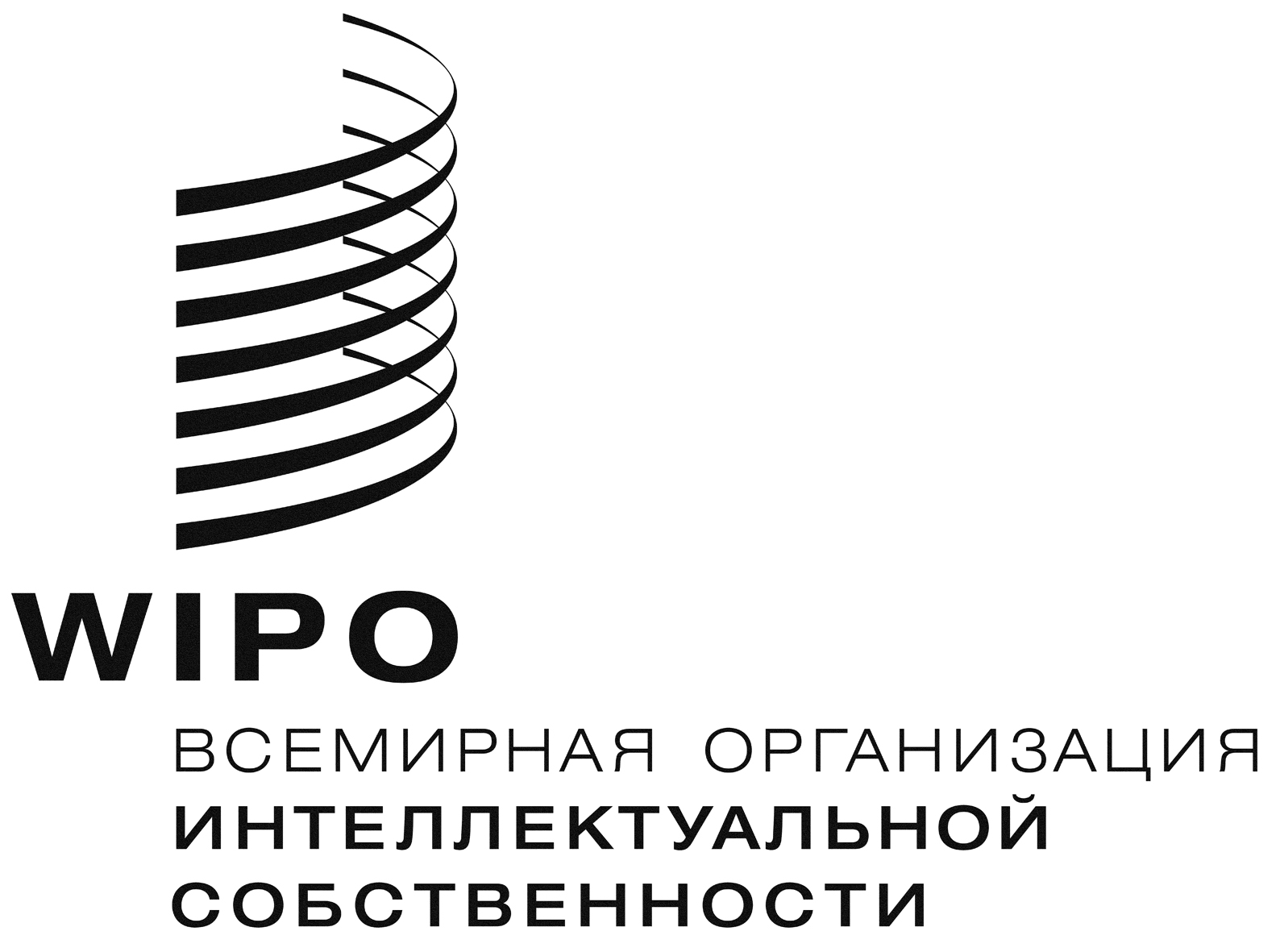 RPCT/WG/7/17    PCT/WG/7/17    PCT/WG/7/17    оригинал:  английскийоригинал:  английскийоригинал:  английскийдата:  24 апреля 2014 г.дата:  24 апреля 2014 г.дата:  24 апреля 2014 г.